    Distance Learning Stipend Request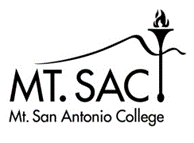 Article 13.B.3 of the Faculty Agreement states:13.B.3.a. Adjunct faculty that become SPOT certified will receive a one (1) time stipend of $500 after teaching a DL course for the first time, retroactive to July 1, 2017.13.B.3.b. Full-time faculty that develop a new DL course will receive a one (1) time stipend of $500 after teaching the new DL course for the first time, retroactive to July 1, 2017.Primary Employment StatusPrimary Employment Status Adjunct Faculty Adjunct Faculty Adjunct Faculty Adjunct FacultyDate:(check one)(check one) Full-time Faculty Full-time Faculty Full-time Faculty Full-time FacultyDivision: Professor:A#:Department:Department:ADJUNCT FACULTY:ADJUNCT FACULTY:ADJUNCT FACULTY:ADJUNCT FACULTY:Date SPOT Certification Completed Semester/Year 1st DL Course Taught:CRN:FULL-TIME FACULTY:FULL-TIME FACULTY:FULL-TIME FACULTY:FULL-TIME FACULTY:New DL Course Approved:Semester/Year New DL Course Taught:CRN: I confirm the information to be true and correct. I understand the request will be sent to payroll.  The stipend will appear on the following month’s paycheck.I confirm the information to be true and correct. I understand the request will be sent to payroll.  The stipend will appear on the following month’s paycheck.I confirm the information to be true and correct. I understand the request will be sent to payroll.  The stipend will appear on the following month’s paycheck.I confirm the information to be true and correct. I understand the request will be sent to payroll.  The stipend will appear on the following month’s paycheck.EMPLOYEE SIGNATURE:Date: DISTANCE LEARNING (DL) VERIFICATION: DISTANCE LEARNING (DL) VERIFICATION: DISTANCE LEARNING (DL) VERIFICATION: DISTANCE LEARNING (DL) VERIFICATION: DISTANCE LEARNING (DL) VERIFICATION: Library & Learning Resources Division Dean/Associate DeanDate:Print NameSignatureVICE PRESIDENT/ASSOCIATE VICE PRESIDENT OF INSTRUCTION: VICE PRESIDENT/ASSOCIATE VICE PRESIDENT OF INSTRUCTION: VICE PRESIDENT/ASSOCIATE VICE PRESIDENT OF INSTRUCTION: VICE PRESIDENT/ASSOCIATE VICE PRESIDENT OF INSTRUCTION: Date:NameSignature